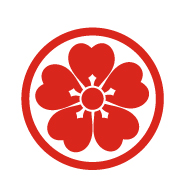 Tакемусу Айкидо България организира спортен лагер от 29-ти Юни до 6-ти Юли и от 14 Юли до 21 Юли 2019-та година в хотел Олимп Банско. Тренировките се водят от Светозар Ангелов (6 -ти Дан) и Теодора Стефанова (4 – ти Дан) Сутрин от 10.30 часа до 12.00 часа и Следобед от 17.00 часа до 18.30 часа.За справки и резервации: Тел: 0888 369 104, Email:  aikidotakemusu@abv.bgWeb:  www.takemusuaiki.bg         Takemusu Aiki Bulgaria             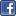 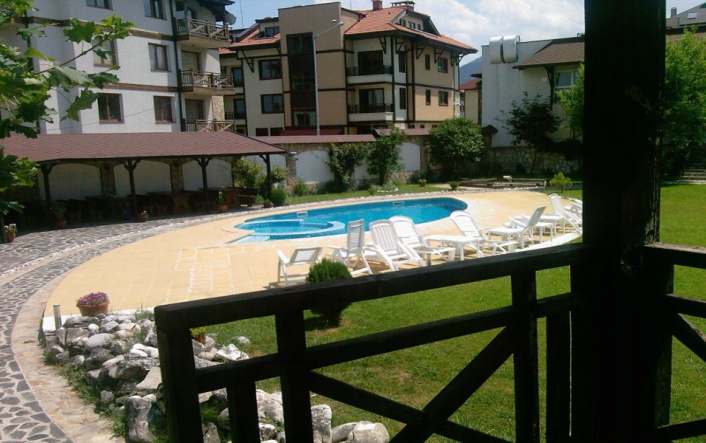 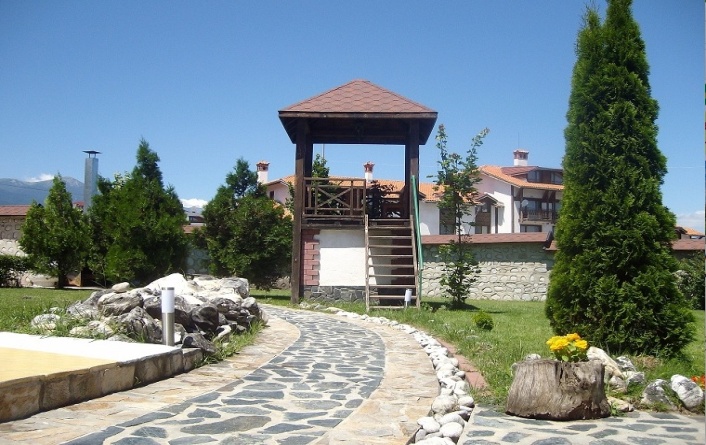 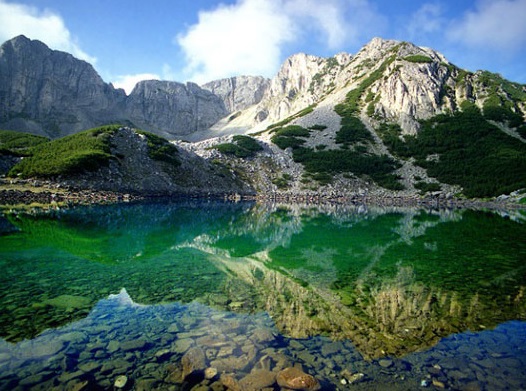 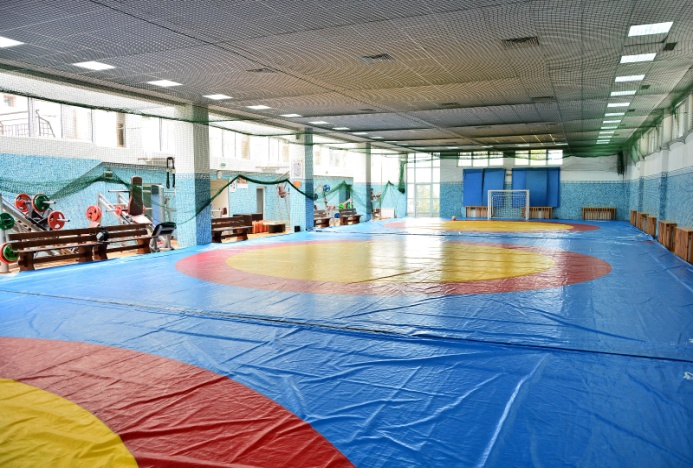                                       РАЗПИСАНИЕ ЗА СЕДМИЦАТА29 Юни /Събота / – настаняване – обяд – тренировка следобед.30 Юни /Неделя / - график за деня.  След вечеря - кратка разходка в центъра на Банско.1 Юли /Понеделник / - график за деня.  Следобедна тренировка сред природата (поляната на Чалин Валог).2 Юли /Вторник / -  след закуска поход с водач до Байкушевата мура (Пиринските езера – Окото) и обяд сред природата**. 3 Юли / Сряда/ - график за деня. Вечерта - посещение на Национален фестивал „Фолклорна магия“ в Банско.  4 Юли /Четвъртък/ - сутрешна тренировка. След обяд Аквапарк „Алфа” Добринище**.5 Юли /Петък/ - сутрешна тренировка. След обяд излет с годолата до връх Тодорка и Бъндеришка поляна. Вечер на талантите с барбекю и заря*. 6 Юли /Събота/ -  закуска и отпътуване.  * Барбекюто и консумативите са включени в пакетната цена. ** При лоши климатични условия дните за излети и аквапарк могат да бъдат променени. Разписанието е аналогично и за датите 14 Юли – 21 Юли. Телефони за контакт:  0888369104 и 0888268212 В пакетната цена 434 лв (all inclusive) или 62 лева на ден включва:Тренировъчната програма за деня използването на залата, басейн и СПА, както и всички спортни уреди (тренажори, тенис на маса и т.н). Здравословно разнообразно меню за спортисти включващо 3 хранения на ден на блок маса, подбрано от професионални готвачи и Такемусу Айкидо БългарияИзвозване с луксозен автобус или кабинков лифт до Бъндеришка поляна и Пиринските езераГрупово посещение на Аквапарк „Алфа“ в с. ДобринищеПразнична вечеря (барбекю) от Тони Меско РазлогВходни билети за всички културни мероприятия в програмата на спортния лагер. *Пристигането и заминаването за лагера се извършва със собствен транспорт.Заплащането на спортния лагер се извършва по сметка: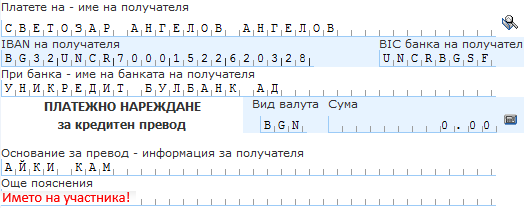 За допълнителни въпроси, моля свържете се с Теодора Стефанова на телефон – 0888 369 104 ; Email:  aikidotakemusu@abv.bg Благодарим за вниманието! 